Rotary Club of Easton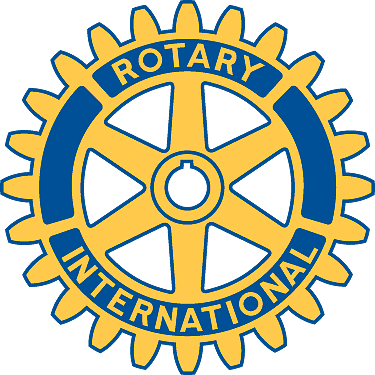 Membership Proposal/Directory Data Form(Please do not use the Enter/Return key. Use the Tab key to advance from one box to another)Name:	                     First, Middle (or initial), LastTitle (e.g. Mr., Mrs., Ms., Dr., Rev.):	     	Suffix (e.g., Jr., Sr., III):	     		Birth Date:       	Birth Place:	     	Proposed classification (If active)  	     Current (or former) employer and position:	     	Retired     			Business address:	     	Bus. Telephone:	     		Bus. Fax:	     		Bus. Email:	     		Bus. Cell:	     	Residence address:  	     			Home Telephone:  	     	Home Fax:	     	Home Email:  	     	Personal Cell: 	     Spouse:	      Children:	     	Special interests:	     Community service:	     If Previous Rotarian, Club:	     	From:	     	To:	     Rotarian Offices Held:	     Rotarian Club Service: 	     Preferred contact:			Address	Business       Residence                                          Rotarian Sponsor signatureTelephone	Business       Residence  Email	Business       Residence  	Date:  		(over)		